Специалност  „Графичен дизайн“ІІ курс, І семестър, учебна 2018/2019 г., (5-та седмица)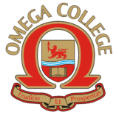 „ЧАСТЕН ПРОФЕСИОНАЛЕН КОЛЕЖ ОМЕГА“ ЕООДПловдив 4023, ул. „Вълко Шопов“ 14тел. 032/944544 GSM: 0882 933 561безплатен  национален телефон: 0800 900 11e-mail: omegacollegebg@gmail.comwww.collegeomega.comДатаДенЧасПредметПреподавателЗала15.10.2018понеделник09.00 – 12.4013.30 – 17.30Програмни средства за компютърна обработка на макетМениджмънт на качеството                                                                                                             гл. ас. Севил Ахмед/Евелина Кавръковапроф. Ч. Дамянов Зала 4Зала 416.10.2018вторник09.00 – 12.40ИЗПИТ                         13.30 – 17.30Програмни средства за WEB design и приложенияПрограмни средства за WEB design и приложенияАтанас КостовАтанас КостовЗала 4Зала 417.10.2018срядаИЗПИТМениджмънт на качествотопроф. Ч. ДамяновЗала 418.10.2018четвъртък19.10.2018петък